Early Help Family Plan
The Early Help Family Plan identifies what support children, young people and families need and how this can be achieved.   The plan will tell you 
what steps need to be taken and by whom, to achieve the best outcome for you and your family.  Your allocated Lead Practitioner will work
with you to produce your Early Help Family Plan. Your plan will be regularly reviewed with you to identify what is working well and what other help 
may be needed.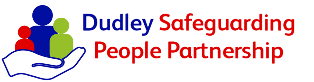 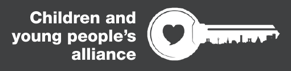 
What is the reason for this Early Help Family Plan?
Throughout the Early Help Family Plan the views of both the child/young person and parent/carer must be considered.What are the parents/carers views about the Early Help Family Plan?                             What are the child/young person/s views about the Early Help Family Plan?
What are the Lead Practitioners views about the Early Help Family Plan?The consents below should be signed by all household members who are aged 14 and over. I understand and confirm the information that is recorded on this form is accurate, and that it will be stored and used for the purposes of providing support to:For full details of how your information will be used and your rights, you can view the privacy statement at: https://www.dudley.gov.uk/privacy-disclaimer-statement/childrens-services-privacy-notice/ . Alternatively, please ask your Lead Practitioner for a paper copy.Please email your completed Early Help Family Plan to the relevant Family Centre inbox below, based upon the area within the borough the family reside.If you are sending information via email, please contact the relevant Family Centre to obtain a secure email address to forward the information to.Family Centre Email address:		Telephone No.Fs.brierleyhill@dudley.gov.uk		01384 813322Fs.dudleycentral@dudley.gov.uk		01384 812440Fs.dudleynorth@dudley.gov.uk		01384 813096Fs.halesowen@dudley.gov.uk		01384 813954Fs.stourbridge@dudley.gov.uk		01384 818780Plan start date:Date of review meeting:Review Meeting No.          Time & Venue:Parent/Carer First NameParent/Carer First NameSurnameD.O.B (dd/mm/yyyy)D.O.B (dd/mm/yyyy)Significant Other/s First NameSignificant Other/s First NameSurnameD.O.B (dd/mm/yyyy)Child/Young Person First NameChild/Young Person First NameChild/Young Person First NameSurnameSurnameSurnameSurnameD.O.B (dd/mm/yyyy)D.O.B (dd/mm/yyyy)Family Address:Significant Other/s AddressSignificant Other/s AddressTelephone No.  Telephone No.  Telephone No.  Please include;Date Assessment completed (e.g. Early Help Assessment/CYPA)Focus of this Early Help Family PlanHave any significant events taken place since the completion of the last Plan?CHILD/YOUNG PERSON’S DEVELOPMENTAL NEEDS	(Please complete relevant areas of need for each child/young person.  Print off additional pages if required)CHILD/YOUNG PERSON’S DEVELOPMENTAL NEEDS	(Please complete relevant areas of need for each child/young person.  Print off additional pages if required)CHILD/YOUNG PERSON’S DEVELOPMENTAL NEEDS	(Please complete relevant areas of need for each child/young person.  Print off additional pages if required)CHILD/YOUNG PERSON’S DEVELOPMENTAL NEEDS	(Please complete relevant areas of need for each child/young person.  Print off additional pages if required)CHILD/YOUNG PERSON’S DEVELOPMENTAL NEEDS	(Please complete relevant areas of need for each child/young person.  Print off additional pages if required)CHILD/YOUNG PERSON’S DEVELOPMENTAL NEEDS	(Please complete relevant areas of need for each child/young person.  Print off additional pages if required)CHILD/YOUNG PERSON’S DEVELOPMENTAL NEEDS	(Please complete relevant areas of need for each child/young person.  Print off additional pages if required)CHILD/YOUNG PERSON’S DEVELOPMENTAL NEEDS	(Please complete relevant areas of need for each child/young person.  Print off additional pages if required)NAME:NAME:NAME:NAME:NAME:NAME:NAME:NAME:AREA OF FAMILY NEEDWho will do this?  Is support required?By when?How will we know when things have improvedEvidence for how we are doingEvidence of goal achievedDate goal achievedHealthEducationEmotional and Behavioural DevelopmentIdentityFamily and Social RelationshipsSocial PresentationSelf-Care SkillsPARENTING CAPACITY (Please complete relevant areas of need)PARENTING CAPACITY (Please complete relevant areas of need)PARENTING CAPACITY (Please complete relevant areas of need)PARENTING CAPACITY (Please complete relevant areas of need)PARENTING CAPACITY (Please complete relevant areas of need)PARENTING CAPACITY (Please complete relevant areas of need)PARENTING CAPACITY (Please complete relevant areas of need)PARENTING CAPACITY (Please complete relevant areas of need)AREA OF FAMILY NEEDWho will do this?  Is support required?By when?How will we know when things have improvedEvidence for how we are doingEvidence of goal achievedDate goal achievedBasic CareEnsuring SafetyEmotional WarmthStimulationGuidance and BoundariesStabilityFAMILY AND ENVIRONMENTAL FACTORS (Please complete relevant areas of need)FAMILY AND ENVIRONMENTAL FACTORS (Please complete relevant areas of need)FAMILY AND ENVIRONMENTAL FACTORS (Please complete relevant areas of need)FAMILY AND ENVIRONMENTAL FACTORS (Please complete relevant areas of need)FAMILY AND ENVIRONMENTAL FACTORS (Please complete relevant areas of need)FAMILY AND ENVIRONMENTAL FACTORS (Please complete relevant areas of need)FAMILY AND ENVIRONMENTAL FACTORS (Please complete relevant areas of need)FAMILY AND ENVIRONMENTAL FACTORS (Please complete relevant areas of need)AREA OF FAMILY NEEDWho will do this?  Is support required?By when?How will we know when things have improvedEvidence for how we are doingEvidence of goal achievedDate goal achievedCommunity ResourcesFamily’s Social IntegrationIncomeEmploymentHousingWider FamilyFamily History and FunctioningPlease list the parent(s)/carer(s)/professional(s) who supported with the completion of the Early Help Family Plan. (Please add additional lines if required)Please list the parent(s)/carer(s)/professional(s) who supported with the completion of the Early Help Family Plan. (Please add additional lines if required)Please list the parent(s)/carer(s)/professional(s) who supported with the completion of the Early Help Family Plan. (Please add additional lines if required)Please list the parent(s)/carer(s)/professional(s) who supported with the completion of the Early Help Family Plan. (Please add additional lines if required)Please list the parent(s)/carer(s)/professional(s) who supported with the completion of the Early Help Family Plan. (Please add additional lines if required)NameRelationship to Child/Young Person/Parent/CarerContact DetailsWere they present at TAF Meeting? (Y/N) (If No, was report/information provided?)Verbal consent was obtained at meeting regarding actions detailed in the Plan? (Y/N)Date of Next Review Meeting:	Parent/CarerParent/CarerParent/CarerParent/CarerSignature:Print name:Date:Signature:Print name:Date:Child/Young PersonChild/Young PersonChild/Young PersonChild/Young PersonSignature:Print name:Date:Signature:Print name:Date:Signature:Print name:Date:Signature:Print name:Date:Lead PractitionerLead PractitionerLead PractitionerLead PractitionerSignature:Print name:Date:Contact Address:Contact Telephone No:Email address: